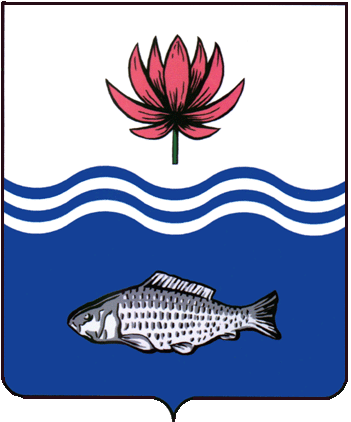 АДМИНИСТРАЦИЯ МО "ВОЛОДАРСКИЙ РАЙОН"АСТРАХАНСКОЙ ОБЛАСТИПОСТАНОВЛЕНИЕОб утверждении Порядка распределения и расходования средств субсидии из бюджета Астраханской области на создание модельныхмуниципальных библиотек в рамках основного мероприятия по реализации регионального проекта «Обеспечение качественно нового уровня развития инфраструктуры культуры («Культурная среда») (Астраханская область)» в рамках национального проекта «Культура» государственной программы «Развитие культуры и туризма Астраханской области»В соответствии с Бюджетным кодексом Российской Федерации, на основании муниципальной программы «Развитие культуры, молодежи и спорта на территории МО «Володарский район» на 2022-2024 годы», утвержденной постановлением администрации муниципального образования «Володарский район» от 28.01.2022 г. № 112, администрация муниципального образования «Володарский район» ПОСТАНОВЛЯЕТ:1.	Утвердить прилагаемый Порядок распределения и расходования средств субсидии из бюджета Астраханской области на создание модельных муниципальных библиотек в рамках основного мероприятия по реализации регионального проекта «Обеспечение качественно нового уровня развития инфраструктуры культуры («Культурная среда») (Астраханская область)» в рамках национального проекта «Культура» государственной программы «Развитие культуры и туризма Астраханской области».2.	Сектору информационных технологий организационного отдела администрации МО «Володарский район» (Поддубнов) опубликовать настоящее постановление на сайте администрации МО «Володарский район».3.	Настоящее постановление вступает в силу со дня официального опубликования.4. Контроль за исполнением настоящего постановления возложить на и.о. заместителя главы администрации МО «Володарский район» по социальной политике Курмангалиева Х.Б.Первый заместитель главы					    Д.В. КурьяновПриложение №1к постановлению администрацииМО «Володарский район»от 18.05.2022 г. № 645Порядокраспределения и расходования средств субсидии из бюджета Астраханской области на создание модельных муниципальных библиотек в рамках основного мероприятия по реализации регионального проекта «Обеспечение качественно нового уровня развития инфраструктуры культуры («Культурная среда») (Астраханская область)» в рамках национального проекта «Культура» государственной программы «Развитие культуры и туризма Астраханской области».1.	Настоящий Порядок распределения и расходования средств субсидии из бюджета Астраханской области на создание модельных муниципальных библиотек в рамках основного мероприятия по реализации регионального проекта «Обеспечение качественно нового уровня развития инфраструктуры культуры («Культурная среда») (Астраханская область)» в рамках национального проекта «Культура» государственной программы «Развитие культуры и туризма Астраханской области» разработан в соответствии с Бюджетным кодексом Российской Федерации и муниципальной программой «Развитие культуры, молодежи и спорта на территории МО « Володарский район 2022-2024 годы», утвержденной постановлением администрации муниципального образования «Володарский район» от 28.01.2021г. № 112 и определяет механизм распределения и расходования средств субсидии из бюджета Астраханской области на создание модельных муниципальных библиотек в рамках основного мероприятия по реализации регионального проекта «Обеспечение качественно нового уровня развития инфраструктуры культуры («Культурная среда») (Астраханская область)» в рамках национального проекта «Культура» государственной программы «Развитие культуры и туризма Астраханской области».2.	Для получения субсидий администрация МО «Володарский район» в сроки установленные графиком разработки проекта закона о бюджете Астраханской области на очередной финансовый год и на плановый период, утвержденным Правительством Астраханской области направляет в министерство Астраханской области заявку о предоставлении субсидий, подписанную главой МО «Володарский район» с приложением документов в соответствии с постановлением от 30.12.2020 г. №28-п «Об утверждении порядка определения объема и условий предоставления из бюджета Астраханской области субсидий на иные цели государственным бюджетным и автономным учреждениям, подведомственным министерству культуры и туризма Астраханской области».3.	Субсидии предоставляются в соответствии с заключенным между министерством Астраханской области и муниципальным образованием «Володарский район» соглашением о предоставлении субсидии (далее -соглашение), в том числе дополнительных соглашений к указанному соглашению, предусматривающих внесение в него изменений или его расторжение, на основании типовой формы, утвержденной постановлением министерства финансов Астраханской области от 09.12.2020 №40-п «Об утверждении типовой формы соглашения о предоставлении из бюджета Астраханской области бюджетному или автономному учреждению Астраханской области субсидии соответствии с абзацем вторым пункта 1 статьи 78.1 Бюджетного кодекса Российской Федерации».4.	Расходование средств субсидии из бюджета Астраханской области осуществляется в пределах лимитов бюджетных ассигнований и утвержденной муниципальной программой на цели, предусмотренные пункта 1 настоящего Порядка.5.	Получателями средств субсидии из бюджета Астраханской области являются учреждения культуры Володарского района согласно предоставленных документов, подтверждающих целевое использование денежных средств (муниципальные контракты, счета, УПД, товарные накладные).6.	Перечисление средств субсидии учреждениям культуры осуществляется Управлением Федерального казначейства по Астраханской области .7.	Учреждения культуры обеспечивают целевое использование средств субсидии из бюджета Астраханской области.8.	Финансовый контроль за целевым использованием средств субсидии из бюджета Астраханской области осуществляет финансово-экономическое управление администрации муниципального образования «Володарский район».Верно:           от 18.05.2022 г.N  645